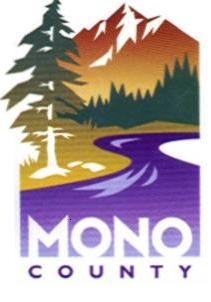 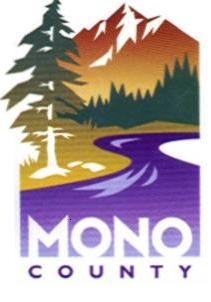 EXECUTIVE MEETINGMay 24, 2017 – 2:45Mono County Community Corrections Partnership Executive CommitteeMay 24, 20172:45 – 3:15 p.m.Superior Court of California, County of Mono, Mammoth Lakes Hearing RoomAgenda1. 	Call to Order			Karin Humiston, Chairperson2.	Public Comments		Members of the public are given the opportunity to					address the CCP on items and within the 					jurisdiction of the CCP as such items are discussed.					This time is allowed for public input on any items not 					on the agenda or on the agenda.  Time may be 					limited, depending on the number of speakers and 					items of business.3.	Establish a Quorum		Executive Membership is 7, Quorum is 44.	Welcome			Welcome5.	Minutes			Approval of April 6, 2017 Minutes6.	Discussion			a.	Vote to approve the members of the working						group and give direction on the 5 year plan						for the CCP. 					b.	Consider and vote on request to allocate 						AB109 funds for the purpose of funding						post-release transportation assistance and						and clothing for inmates that are released						from custody. 7.	Adjourn 			Adjourn at 3:15Note:  If you need disability modification or accommodation in order to participate in this meeting, please contact the Mono County Probation Department at (760) 932-5570, at least 48 hours prior to the meeting.  California Government Code Section 54954.2(a)